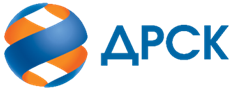 Акционерное Общество«Дальневосточная распределительная сетевая компания»ПРОТОКОЛ № 191/УР-РЗакупочной комиссии по аукциону в электронной форме с участием только субъектов МСП на право заключения договора на выполнение работ «Запасные части для автомобилей с дизельными двигателями»(лот № 32401-РЕМ ПРОД-2021-ДРСК)СПОСОБ И ПРЕДМЕТ ЗАКУПКИ: аукциону в электронной форме, участниками которого могут быть только субъекты малого и среднего предпринимательства на право заключения договора «Запасные части для автомобилей с дизельными двигателями», Лот № 32401-РЕМ ПРОД-2021-ДРСККОЛИЧЕСТВО ПОДАННЫХ ЗАЯВОК НА УЧАСТИЕ В ЗАКУПКЕ: 3 (три) заявки.КОЛИЧЕСТВО ОТКЛОНЕННЫХ ЗАЯВОК: 0 (ноль) заявок.ВОПРОСЫ, ВЫНОСИМЫЕ НА РАССМОТРЕНИЕ ЗАКУПОЧНОЙ КОМИССИИ: О рассмотрении результатов оценки вторых частей заявок О признании заявок соответствующими условиям Документации о закупке по результатам рассмотрения вторых частей заявокРЕШИЛИ:По вопросу № 1Признать объем полученной информации достаточным для принятия решения.Принять к рассмотрению вторые части заявок следующих участников:По вопросу № 2Признать вторые части заявок следующих Участников:523789/ ООО "ЧЕЛЯБАГРОСНАБ", 524750/ ООО "АВТОТРАКОПТ", 524823/ ООО "ДАЛЬТЕХКОМПЛЕКТ", удовлетворяющими по существу условиям Документации о закупке и принять их к дальнейшему рассмотрению. Секретарь Закупочной комиссии 1 уровня  		                                        О.В.Коваленког. Благовещенск«25» декабря 2020№п/пДата и время регистрации заявкиНаименование, адрес и ИНН Участника и/или его идентификационный номер101.12.2020 08:36:00523789201.12.2020 22:32:1052475002.12.2020 04:05:52524823№п/пДата и время регистрации заявкиНаименование, адрес и ИНН Участника и/или его идентификационный номер01.12.2020 08:36:00523789/ ООО "ЧЕЛЯБАГРОСНАБ", 454053, ОБЛ ЧЕЛЯБИНСКАЯ, Г ЧЕЛЯБИНСК, ТРАКТ ТРОИЦКИЙ, ДОМ 21, ОФИС 315, ИНН 7448063912, КПП 745101001, ОГРН 104742201786201.12.2020 22:32:10524750/ ООО "АВТОТРАКОПТ", 140009, ОБЛ МОСКОВСКАЯ, Г ЛЮБЕРЦЫ, ДП КРАСКОВО, ПРОЕЗД НОВО-МАРУСИНСКИЙ, ДОМ 4, ЛИТЕРА А, ЭТ./КОМ. 2/18, ИНН 5027259962, КПП 502701001, ОГРН 117502703239902.12.2020 04:05:52524823/ ООО "ДАЛЬТЕХКОМПЛЕКТ", 115583, Г МОСКВА, Ш КАШИРСКОЕ, ДОМ 65, КОРПУС 3, КВАРТИРА 99, ИНН 2725076025, КПП 772401001, ОГРН 1082722006674